ÇALIŞMA SORULARI-2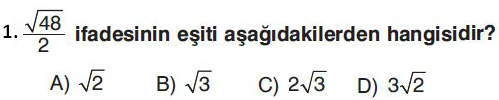 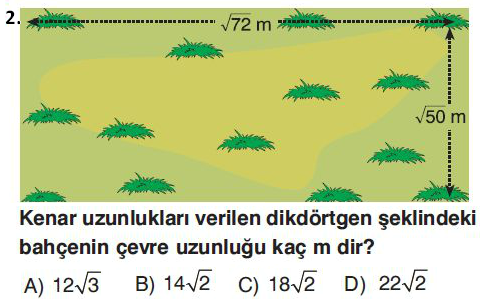 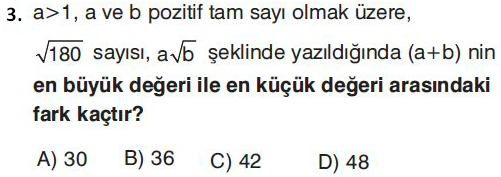 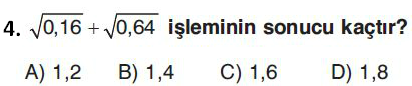 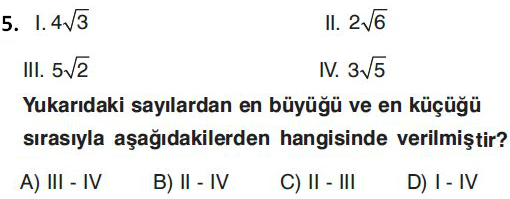 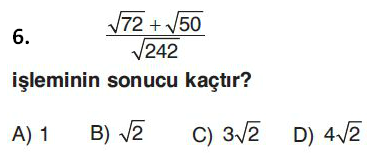 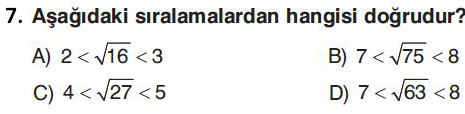 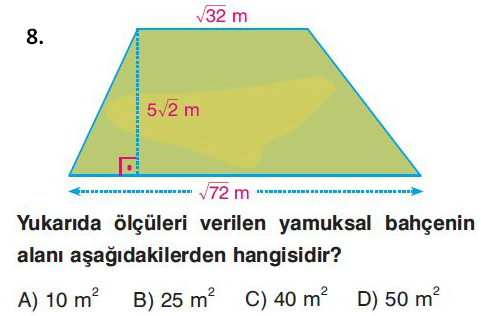 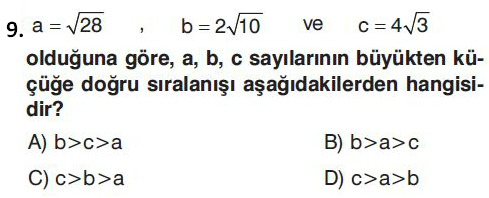 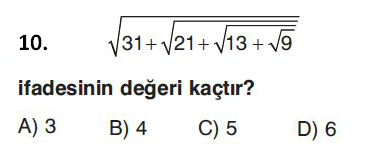 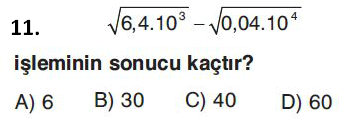 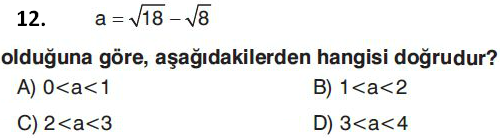 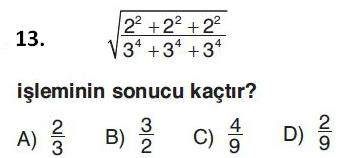 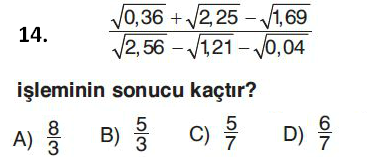 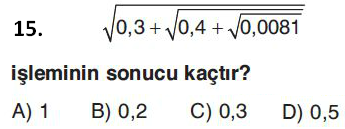 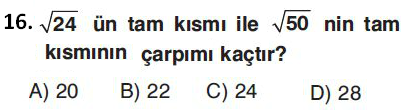 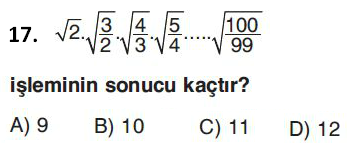 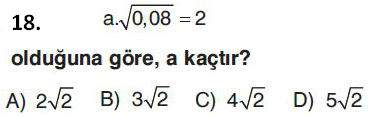 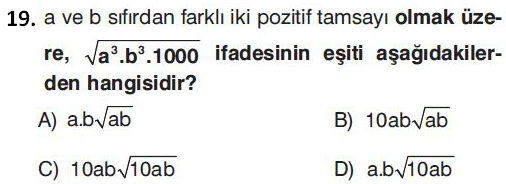 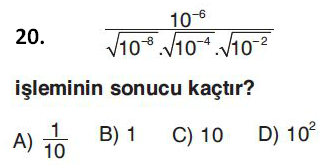 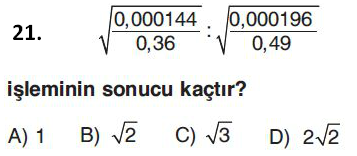 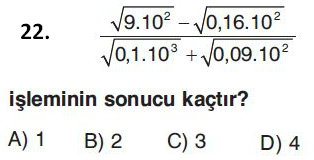 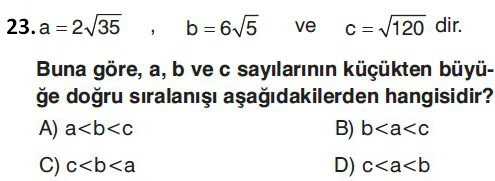 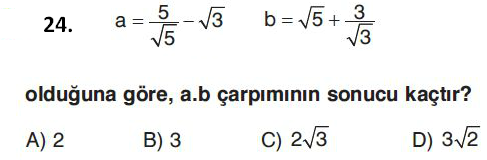 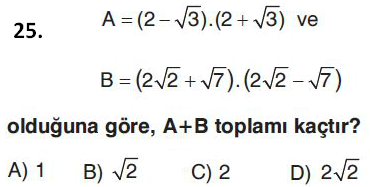 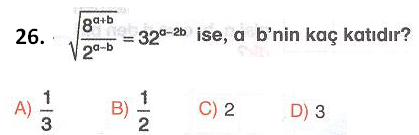 